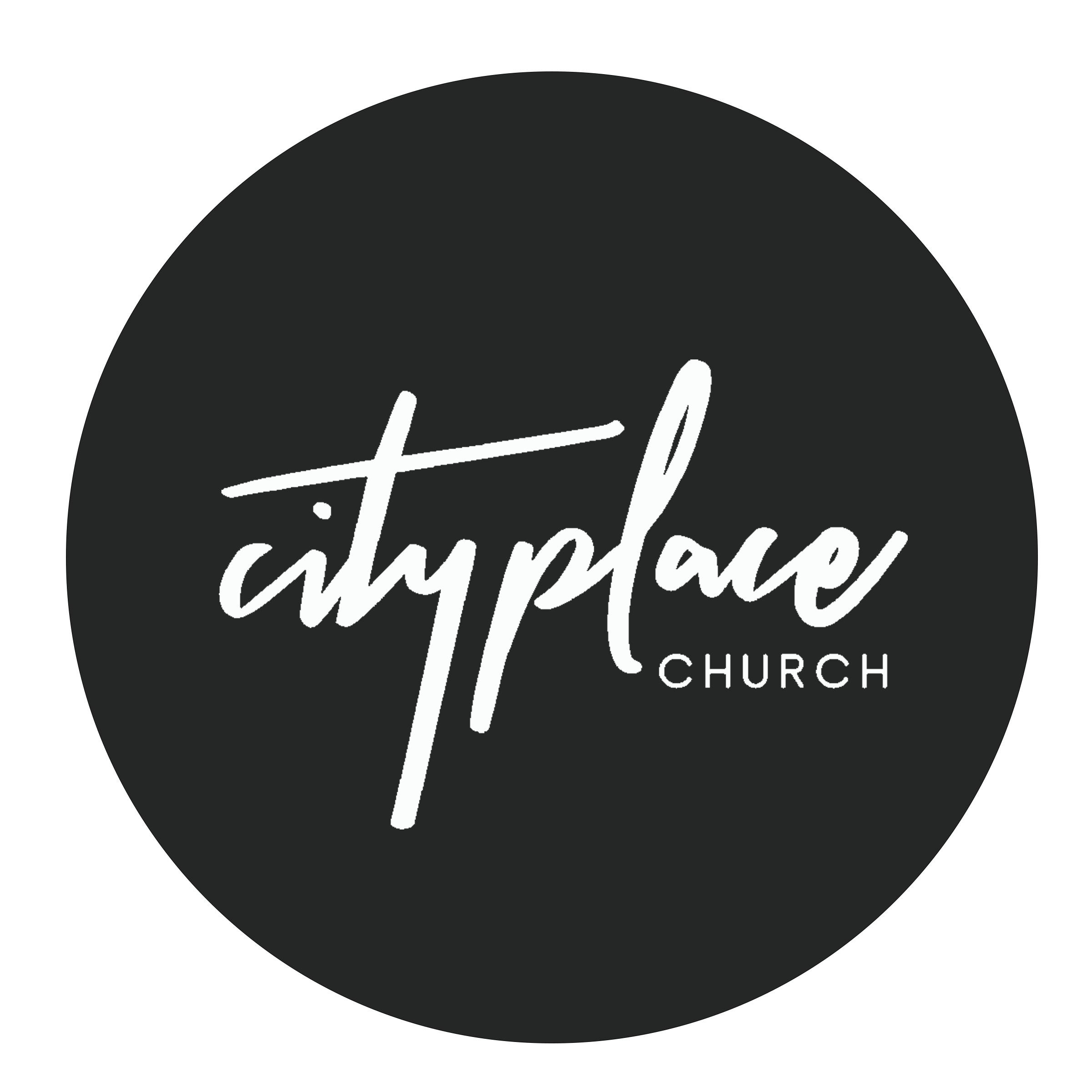 		What’s your response? // Shaundra Connelly / December 3, 2023Primary Scripture: Genesis 37:5-11 Now Joseph dreamed a dream, and he told it to his brothers, and they hated him even more. 6 He said to them, “Please listen to [the details of] this dream which I have dreamed; 7 we [brothers] were binding sheaves [of grain stalks] in the field, and lo, my sheaf [suddenly] got up and stood upright and remained standing; and behold, your sheaves stood all around my sheaf and bowed down [in respect].” 8 His brothers said to him, “Are you actually going to reign over us? Are you really going to rule and govern us as your subjects?” So they hated him even more for [telling them about] his dreams and for his [arrogant] words.9 But Joseph dreamed still another dream, and told it to his brothers [as well]. He said, “See here, I have again dreamed a dream, and lo, [this time I saw] eleven stars and the sun and the moon bowed down [in respect] to me!” 10 He told it to his father as well as to his brothers; but his father rebuked him and said to him [in disbelief], What is [the meaning of] this dream that you have dreamed? Shall I and your mother and your brothers actually come to bow down to the ground [in respect] before you?” 11 Joseph’s brothers were envious and jealous of him, but his father kept the words [of Joseph] in mind [wondering about their meaning].The vision serves a purpose:  Vision is meant to ______________________________________________Note: The vision will  ____________________________________________________Vision is meant to _________________________________________________Vision is meant to __________________________________________________John 16:33  33 I have told you these things, so that in Me you may have [perfect] peace. In the world you have tribulation and distress and suffering, but be courageous [be confident, be undaunted, be filled with joy]; I have overcome the world.” Psalms 32:8 I will instruct you and teach you in the way you should go; I will counsel you [who are willing to learn] with My eye upon you.Joseph’s initial responseResponded ______________________________Responded with __________________________Are we allowing ourselves to become spiritually mature for the God dream? Or will it expose our immaturity?What do you see in the dream God gave you?Genesis 15:5-6 5 And the Lord brought Abram outside [his tent into the night] and said, “Look now toward the heavens and count the stars—if you are able to count them.” Then He said to him, “So [numerous] shall your descendants be.” 6 Then Abram believed in (affirmed, trusted in, relied on, remained steadfast to) the Lord; and He counted (credited) it to him [b]as righteousness.Genesis 16:11 and 13 The Angel of the Lord continued,“Behold, you are with child, And you will bear a son; And you shall name him Ishmael (God hears), Because the Lord has heard and paid attention to your persecution (suffering). 13 Then she called the name of the Lord who spoke to her, “You are God Who Sees”; for she said, “Have I not even here [in the wilderness] remained alive after seeing Him [who sees me with understanding and compassion]?”Genesis 28:14-17 Your descendants shall be as [countless as] the dust of the earth, and you shall spread abroad to the west and the east and the north and the south; and all the families (nations) of the earth shall be blessed through you and your descendants. 15 Behold, I am with you and will keep [careful watch over you and guard] you wherever you may go, and I will bring you back to this [promised] land; for I will not leave you until I have done what I have promised you.” 16 Then Jacob awoke from his sleep and he said, “Without any doubt the Lord is in this place, and I did not realize it.” 17 So he was afraid and said, “How fearful and awesome is this place! This is none other than the house of God, and this is the gateway to heaven.Their responses: They ____________________________________They _____________________________________________________He’s RighteousGod who seesHouse of GodWhat will be your response?Important Info to Know:First Time? Fill out a Connection Card in service or at cityplacechurch.com/card WAYS TO GIVE: ONLINE: CITYPLACECHURCH.COM/GIVE // TEXT TO GIVE: 84321Next Steps Class - Learn More about City Place and Discover family. Classes happen the first three Sundays of the month.UpcomingMancave Breakfast - December 9th at 9AMSeeds Offering - December 10thChristmas Eve Service - December 24th